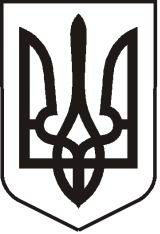 УКРАЇНАЛУГАНСЬКА  ОБЛАСТЬПОПАСНЯНСЬКИЙ  РАЙОНПОПАСНЯНСЬКА МІСЬКА РАДАШОСТОГО СКЛИКАННЯСОРОК ПЕРША СЕСІЯРІШЕННЯ30 травня 2013 р.                           м. Попасна	                                        № 41/6Про внесення змін до рішення міської ради шостого скликання від 23.03.2012р. № 24/8 «Про надання згоди на передачу на баланс та в оперативне управління основних засобів та вбудованих приміщень, які знаходяться на балансі ПКП «Місто» та ПЖКО комунальному підприємству «СКП»    Розглянувши листа в.о. директора Попаснянського ЖКО від 26.04.2013р. № 458, з метою приведення у відповідність, керуючись ст. 25, ч.ч. 1,5 ст. 60 Закону України «Про місцеве самоврядування в Україні», Попаснянська міська радаВИРІШИЛА:Внести зміни до Додатку 2 рішення Попаснянської міської ради від 23.03.2012р. № 24/8 «Про надання згоди на передачу на баланс та в оперативне управління основних засобів та вбудованих приміщень, які знаходяться на балансі ПКП «Місто» та ПЖКО комунальному підприємству «СКП», змінивши балансову вартість автомобіля ВАЗ-21043 ВВ 67-91 ВН з 190 633,00 грн. на 43 310,00 грн., а також загальну вартість по  переліку з 438 860,75 грн. на 291 537,75 грн.Контроль за виконанням даного  рішення  покласти на постійну комісію міської ради з питань фінансів, бюджету, регіональних зв’язків та комунальної  власності та заступника міського голови Козакова О.А.                 Міський голова                                                             Ю.І.Онищенко 